Nomor 		:   /Un.03/KS.01.7/12/2018					28 Desember 2018Lampiran 	: 1 (satu) bendelPerihal 		: Permintaan Informasi Harga Jasa		  Pengadaan Jasa Clening Service						Kepada Yth. ............................................................................................di‘- T e m p a t – Dengan hormat,Sehubungan rencana realisasi pelaksanaan pekerjaan Cleaning Service 2019 UIN Maulana Malik Ibrahim Malang, bersama ini kami bermaksud agar perusahaan saudara memberikan informasi tentang harga jasa sesuai dengan Rencana Anggaran Biaya (RAB) yang kami lampirkan dalam surat ini untuk data dukung survey pembuatan HPS (Harga Perkiraan Sendiri) Pengadaan Cleaning Service 2019.Kami harap Informasi Harga Jasa dapat kami terima paling lambat pada :Hari /tanggal 		: Senin, 31 Desember 2018 Pukul			: 13.00 WIBTempat 		: Unit Layanan Pengadaan Lantai II Gedung Rektorat UIN Maliki Malang Jl. Gajayana 50 Malang (0341) 570886Adapun informasi harga tersebut bisa dikirim ke kantor ULP, di fax di no (0341) 570886 dan/atau via e-mail ke : ulp@uin-malang.ac.id atau ulp_uinmalang@kemenag.go.id. Soft file bisa di download di www.ulp.uin-malang.ac.id.Demikian atas perhatian dan kerjasamanya yang baik, kami sampaikan terima kasih.Pejabat Pembuat Komitmen,Nur Farida Pekerjaan 		 : Cleaning Service 2019Lokasi				: UIN Maulana Malik Ibrahim MalangTahun Anggaran 	: 2019Pejabat Pembuat Komitmen,Nur FaridaKEMENTERIAN AGAMA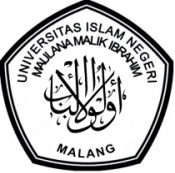 UNIVERSITAS ISLAM NEGERI MAULANA MALIK IBRAHIM MALANGJl. Gajayana No. 50 Malang 65144, Telp. (0341) 551354, Fax. (0341) 572533 Website : www.uin-malang.ac.id E-mail : info@uin-malang.ac.idLampiran Surat Permintaan Informasi Harga JasaSurat Permintaan Informasi Harga JasaNomor:/Un.03/KS.01.7/12/2018Tanggal :28 Desember 2018Analisa Biaya Pekerjaan Cleaning Service Analisa Biaya Pekerjaan Cleaning Service Analisa Biaya Pekerjaan Cleaning Service Analisa Biaya Pekerjaan Cleaning Service Analisa Biaya Pekerjaan Cleaning Service Analisa Biaya Pekerjaan Cleaning Service Analisa Biaya Pekerjaan Cleaning Service Analisa Biaya Pekerjaan Cleaning Service Analisa Biaya Pekerjaan Cleaning Service Analisa Biaya Pekerjaan Cleaning Service  di Universitas Islam Negeri Maulana Malik Ibrahim Malang  di Universitas Islam Negeri Maulana Malik Ibrahim Malang  di Universitas Islam Negeri Maulana Malik Ibrahim Malang  di Universitas Islam Negeri Maulana Malik Ibrahim Malang  di Universitas Islam Negeri Maulana Malik Ibrahim Malang  di Universitas Islam Negeri Maulana Malik Ibrahim Malang  di Universitas Islam Negeri Maulana Malik Ibrahim Malang  di Universitas Islam Negeri Maulana Malik Ibrahim Malang  di Universitas Islam Negeri Maulana Malik Ibrahim Malang  di Universitas Islam Negeri Maulana Malik Ibrahim Malang  Periode Januari 2019 s/d Februari 2019 Periode Januari 2019 s/d Februari 2019 Periode Januari 2019 s/d Februari 2019 Periode Januari 2019 s/d Februari 2019 Periode Januari 2019 s/d Februari 2019 Periode Januari 2019 s/d Februari 2019 Periode Januari 2019 s/d Februari 2019 Periode Januari 2019 s/d Februari 2019 Periode Januari 2019 s/d Februari 2019 Periode Januari 2019 s/d Februari 2019 No  Nama Peralatan, Mesin dan Chemical  Jml Keb  satuan  Masa Pakai  Masa Pakai  Harga Satuan  Total Harga Perbulan1 Bulan Mesin dan Peralatan Cleaning Service  Jml Keb  satuan  Masa Pakai  Masa Pakai  Harga Satuan  Total Harga Perbulan1 Bulan1 Low Speed Floor Polisher 2 Unit 48 Bln ---2 Vacum Cleaner wet&dry 60 ltr 3 Unit 48 Bln ---3 Dust pan tertutup 3 pc 12 Bln ---4 Dust pan terbuka 18 pc 6 Bln ---5 Ember 36 pc 6 Bln ---6 Floor squeeze 12 pc 12 Bln ---7 Gayung 20 pc 6 Bln ---8 Hand sprayer 500ml 30 pc 4 Bln ---9 Kape 15 pc 3 Bln ---10 Kemucing 15 pc 6 Bln ---11 Kop WC 5 pc 12 Bln ---12 Lap kanebo 15 pc 3 Bln ---13 Lap Merah 40 Lmbr 1 Bln                                      -   --14 Lap Biru 45 Lmbr 1 Bln                                      -   --15 Lap kotak 40 pc 1 Bln                                      -   --16 Lobby lengkap 40 set 36 Bln                                      -   --17 Kain Lobby Daster 40 Pcs 6 Bln ---18 Masker 10 pc 1 Bln ---19 Mop lengkap 45 set 36 Bln ---20 Kain Mop 45 Pcs 6 Bln ---21 Sapu ijuk/ Nilon 45 pc 6 Bln ---22 Sepatu boot 8 pc 12 Bln ---23 Telescopik 9 meter 2 pc 36 Bln ---24 Sikat tangan 20 pc 3 Bln ---25 Sikat tangkai 20 pc 3 Bln ---26 Tangga aluminium 2 meter 3 pc 36 Bln ---27 Wet floor sign 16 pc 12 Bln ---28 Window squeeqee 35 cm 17 pc 36 Bln ---29 Window washer 35 cm 17 pc 36 Bln ---30 Isi Karter 2 pack 1 Bln ---31 Lap majun 8 kg 4 Bln ---32 Scrubbrush 2 Pcs 6 Bln ---33 Pad Holder 2 Pcs 12 Bln ---34 Pad merah 17" 5 pc 1 Bln ---35 Pad putih 17" 3 pc 1 Bln ---36 Pad Coklat 17" 3 pc 1 Bln ---37 Sarung tangan karet 15 pc 1 Bln ---38 Spidernet 11 pc 6 Bln ---39 Kabel roll @ 50 meter 3 pc 36 Bln ---40 Trolly sampah 120ltr 5 pc 36 Bln ---41 Trolly sampah 240ltr 3 pc 36 Bln --42 Tempat Sampah Toilet 62 pc 36 Bln ---43 Tempat Sampah Corridor 24 pc 36 Bln ---44 Single bucked 6 pc 36 Bln ---45 Tempat sampah kecil depan ruang 100 pc 36 Bln ---46 Seragam Kerja 2 Stell ( Baju + Celana ) 74 stell 12 Bln --- Total Biaya -- Chemical Cleaning Service 1 Dust a Way 3 Galon 2 Bln ---2 Glass cleaner 5 Galon 1 Bln ---3 Terrific 10 Galon 1 Bln ---4 Floor cleaner 10 Galon 1 Bln ---5 Kiff 15 Botol 1 Bln ---6 Watsol 2 Galon 1 Bln ---7 Metal Shine 2 Galon 4 Bln ---8 Marble Powder 2 Kg 1 Bln ---9 Polybag 90 x 100 (hitam) 40 pack 1 Bln ---10 Kamper bola 20 pack 1 Bln ---11 Kantong plastic besar 50 x 60 5 lusin 1 Bln --- Total Biaya -- Mesin, Peralatan dan Chemical Gardening (Landscaping Cost) 1 Mesin Potong Rumput Gendong 2 unit 24 Bln ---2 Selang Air 50 m 2 Pcs 24 Bln ---3 Sarung Tangan Kain 8 Pcs 1 Bln ---4 Sabit 4 Pcs 24 Bln ---5 Cangkul 2 Pcs 24 Bln ---6 Batu Asah 2 Pcs 24 Bln ---7 Cetok 2 Pcs 24 Bln ---8 Linggis 2 Pcs 24 Bln ---9 Gunting Taman Besar 4 Pcs 24 Bln ---10 Gunting Taman Kecil 4 Pcs 24 Bln ---11 Springkel 2 Pcs 24 Bln ---12 Jas Hujan 4 Pcs 3 Bln ---13 Olie Mesin (Untuk Mesin Potong Rumput) 2 liter 2 Bln ---14 Bensin (Untuk Mesin Potong Rumput ) 30 liter 1 Bln ---15 Pupuk urea 20 Kg 6 Bln ---16 Pupuk KCL 20 Kg 6 Bln ---17 Pupuk Organik 50 Kg 6 Bln ---18 Furadan 10 Kg 3 Bln ---19 Sapu Lidi Tangkai  20 Pcs 1 Bln ---20 Matador 4 Kaleng 6 Bln ---21 Sprayer Swan 1 Pcs 36 Bln --- Total Biaya -- PLOTTING TENAGA KERJA   DI UIN MAULANA MALIK IBRAHIM MALANG JL. GAJAYANA NO. 50 MALANG dan RKB JL. SUNAN MURIA MALANG  DI UIN MAULANA MALIK IBRAHIM MALANG JL. GAJAYANA NO. 50 MALANG dan RKB JL. SUNAN MURIA MALANG  DI UIN MAULANA MALIK IBRAHIM MALANG JL. GAJAYANA NO. 50 MALANG dan RKB JL. SUNAN MURIA MALANG  DI UIN MAULANA MALIK IBRAHIM MALANG JL. GAJAYANA NO. 50 MALANG dan RKB JL. SUNAN MURIA MALANG  DI UIN MAULANA MALIK IBRAHIM MALANG JL. GAJAYANA NO. 50 MALANG dan RKB JL. SUNAN MURIA MALANG  DI UIN MAULANA MALIK IBRAHIM MALANG JL. GAJAYANA NO. 50 MALANG dan RKB JL. SUNAN MURIA MALANG  No Jabatan/Posisi Jumlah Orang  Jumlah Bulan  Harga Satuan (Rp)  Perbulan  1 bulan 1Project Leader11--Rektorat Lantai 1 11--Gedung A11--2Gedung B61--3Gedung C21--4RKB11--5Masjid Tarbiyah 116Masjid Ulul Albab 11--7Taman Rektorat, Parkiran Gedung B, Masjid31--8Shift 221--Total19-- Ket: Gaji sesuai UMK Kota Malang 2018 + Tunjangan, THR, Iuran BPJS Kesehatan & Ketenagakerjaan, dan Lembur maksimal 5% dari upah setiap bulanGaji sesuai UMK Kota Malang 2018 + Tunjangan, THR, Iuran BPJS Kesehatan & Ketenagakerjaan, dan Lembur maksimal 5% dari upah setiap bulanGaji sesuai UMK Kota Malang 2018 + Tunjangan, THR, Iuran BPJS Kesehatan & Ketenagakerjaan, dan Lembur maksimal 5% dari upah setiap bulanGaji sesuai UMK Kota Malang 2018 + Tunjangan, THR, Iuran BPJS Kesehatan & Ketenagakerjaan, dan Lembur maksimal 5% dari upah setiap bulanGaji sesuai UMK Kota Malang 2018 + Tunjangan, THR, Iuran BPJS Kesehatan & Ketenagakerjaan, dan Lembur maksimal 5% dari upah setiap bulanGaji sesuai UMK Kota Malang 2018 + Tunjangan, THR, Iuran BPJS Kesehatan & Ketenagakerjaan, dan Lembur maksimal 5% dari upah setiap bulan PLOTTING TENAGA KERJA  DI PASCASARJANA UIN MAULANA MALIK IBRAHIM MALANG JL. IR.SUKARNO NO. 1 BATU  DI PASCASARJANA UIN MAULANA MALIK IBRAHIM MALANG JL. IR.SUKARNO NO. 1 BATU  DI PASCASARJANA UIN MAULANA MALIK IBRAHIM MALANG JL. IR.SUKARNO NO. 1 BATU  DI PASCASARJANA UIN MAULANA MALIK IBRAHIM MALANG JL. IR.SUKARNO NO. 1 BATU  DI PASCASARJANA UIN MAULANA MALIK IBRAHIM MALANG JL. IR.SUKARNO NO. 1 BATU  DI PASCASARJANA UIN MAULANA MALIK IBRAHIM MALANG JL. IR.SUKARNO NO. 1 BATU  No Jabatan/Posisi Jumlah Orang  Jumlah Bulan  Harga Satuan (Rp)  Perbulan  1 bulan 1Project Leader11--2Gedung A21--3Gedung B21--4Gedung C21--5Gedung D21--6Masjid11--7Tea Girl11--8Taman21-- Total 13                             -                                 -    Ket: Gaji sesuai UMK Kota Batu 2018 + Tunjangan, THR, Iuran BPJS Kesehatan & Ketenagakerjaan, dan Lembur maksimal 5% dari upah setiap bulanGaji sesuai UMK Kota Batu 2018 + Tunjangan, THR, Iuran BPJS Kesehatan & Ketenagakerjaan, dan Lembur maksimal 5% dari upah setiap bulanGaji sesuai UMK Kota Batu 2018 + Tunjangan, THR, Iuran BPJS Kesehatan & Ketenagakerjaan, dan Lembur maksimal 5% dari upah setiap bulanGaji sesuai UMK Kota Batu 2018 + Tunjangan, THR, Iuran BPJS Kesehatan & Ketenagakerjaan, dan Lembur maksimal 5% dari upah setiap bulanGaji sesuai UMK Kota Batu 2018 + Tunjangan, THR, Iuran BPJS Kesehatan & Ketenagakerjaan, dan Lembur maksimal 5% dari upah setiap bulanGaji sesuai UMK Kota Batu 2018 + Tunjangan, THR, Iuran BPJS Kesehatan & Ketenagakerjaan, dan Lembur maksimal 5% dari upah setiap bulan DI UIN MAULANA MALIK IBRAHIM MALANG 3 FKIK (Jalan Dusun Precet, Desa Sumber Sekar, Kec. Dau, Kab. Malang)  DI UIN MAULANA MALIK IBRAHIM MALANG 3 FKIK (Jalan Dusun Precet, Desa Sumber Sekar, Kec. Dau, Kab. Malang)  DI UIN MAULANA MALIK IBRAHIM MALANG 3 FKIK (Jalan Dusun Precet, Desa Sumber Sekar, Kec. Dau, Kab. Malang)  DI UIN MAULANA MALIK IBRAHIM MALANG 3 FKIK (Jalan Dusun Precet, Desa Sumber Sekar, Kec. Dau, Kab. Malang)  DI UIN MAULANA MALIK IBRAHIM MALANG 3 FKIK (Jalan Dusun Precet, Desa Sumber Sekar, Kec. Dau, Kab. Malang)  DI UIN MAULANA MALIK IBRAHIM MALANG 3 FKIK (Jalan Dusun Precet, Desa Sumber Sekar, Kec. Dau, Kab. Malang)  No Jabatan/Posisi Jumlah Orang  Jumlah Bulan  Harga Satuan (Rp)  Perbulan  1 bulan 1Gedung FKIK Lantai 121--2Gedung FKIK Lantai 221--3Gedung FKIK Lantai 311-- Total 37                             -                                 -    Ket: Gaji sesuai UMK Kab. Malang 2018 + Tunjangan, THR, Iuran BPJS Kesehatan & Ketenagakerjaan, dan Lembur maksimal 5% dari upah setiap bulanGaji sesuai UMK Kab. Malang 2018 + Tunjangan, THR, Iuran BPJS Kesehatan & Ketenagakerjaan, dan Lembur maksimal 5% dari upah setiap bulanGaji sesuai UMK Kab. Malang 2018 + Tunjangan, THR, Iuran BPJS Kesehatan & Ketenagakerjaan, dan Lembur maksimal 5% dari upah setiap bulanGaji sesuai UMK Kab. Malang 2018 + Tunjangan, THR, Iuran BPJS Kesehatan & Ketenagakerjaan, dan Lembur maksimal 5% dari upah setiap bulanGaji sesuai UMK Kab. Malang 2018 + Tunjangan, THR, Iuran BPJS Kesehatan & Ketenagakerjaan, dan Lembur maksimal 5% dari upah setiap bulanGaji sesuai UMK Kab. Malang 2018 + Tunjangan, THR, Iuran BPJS Kesehatan & Ketenagakerjaan, dan Lembur maksimal 5% dari upah setiap bulan I  Total Salary & Wages cost 37 orang (1 bulan)  Rp                                                    -    Rp                                                    -    Rp                                                    -    II  Total Cleaning Equipment cost (1 bulan)  Rp                                                    -    Rp                                                    -    Rp                                                    -    III  Total Cleaning Chemical cost (1 bulan)  Rp                                                    -    Rp                                                    -    Rp                                                    -    IV  Total Landscaping cost (1 bulan)  Rp                                                    -    Rp                                                    -    Rp                                                    -    V  Total Cost (1 bulan)  Rp                                                    -    Rp                                                    -    Rp                                                    -    VI  PPN (10%)  Rp                                                    -    Rp                                                    -    Rp                                                    -    GRAND TOTAL  Rp                                                    -    Rp                                                    -    Rp                                                    -    Pembulatan  Rp                                                    -    Rp                                                    -    Rp                                                    -    Terbilang :  Terbilang :  Terbilang :  Terbilang :  Terbilang :  NB:  Harga sudah termasuk pajak dan Management Fee 